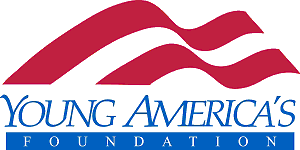 YAF Chapter Training SeminarJanuary 25 and 26, 2019 Reston, VA  FAQsWhen should I arrive?Students should arrive on Thursday, January 24, and head straight to the Sheraton Hotel in Reston, VA.  Registration will take place from 8:00 a.m. to 8:55 a.m. on Friday, January 25 at Young America’s Foundation headquarters in Reston, VA.  You should arrive no later than 8:45 a.m., because the program will begin promptly at 9:00 a.m. Young America’s Foundation will offer a shuttle from the Sheraton Hotel at 8:20 a.m. Friday morning. If you are arriving by car Friday morning, please plan to drive straight to our headquarters, located at 11480 Commerce Park Drive, 6th Floor, Reston, VA 20191.What time does the seminar end? The closing speaker will end around 4:00 p.m. on Saturday, January 26. Departure from the conference will take place on Saturday, January 26. While Saturday night is not included in your hotel stay, we have a limited number of rooms available for those traveling long distances. Is travel assistance available? While travel assistance is never guaranteed, Young America’s Foundation will gladly consider all completed requests. Travel assistance may be available on a case-by-case basis for those with financial need. If you have financial need, please email a brief essay (no more than a page) to travel@yaf.org that includes:Language regarding your financial need What you hope to gain by attending the conferenceYour travel plansThe expected amount of your travel plans and the amount you are requesting. (For example, “Expected travel costs from LAX to IAD $500. I am requesting $200 in assistance.”) We will not consider your request until we receive this completed essay. Travel assistance essays are due January 15, 2019. Can I sponsor a student to attend this program? Yes!  Your generous tax-deductible gift of $1700 will allow Young America's Foundation to host a student at this program who could not otherwise attend.  For more information about these and other sponsorship opportunities, please contact Young America's Foundation Development Officer, Haley Jones, at hjones@yaf.org or 800-USA-1776. To which airport do I fly? You should fly to Washington Dulles International Airport (IAD).  The Sheraton offers guests a complimentary shuttle to and from the airport.  An alternate option is to arrive at Washington Reagan National (DCA) and take the metro, but this will add about an hour and a half to your travel time.  You would take the metro to the Wiehle-Reston East Metro Station at the end of the Silver Line.  Our headquarters is about a 10-minute walk from the station.How will I get to and from the airport and the conference? If you fly to Washington Dulles International Airport (IAD), you can take the Sheraton Hotel’s complimentary shuttle; please call the hotel concierge at (703) 620-9000 for more details.  If you fly to Reagan National (DCA), you can take the metro to the Wiehle-Reston East Metro Station at the end of the Silver Line.  Our headquarters is about a 10-minute walk from the station.  What is the cost to attend?All attendees must be a member of a YAF chapter. This program is free to attend. This includes two nights at a Reston hotel, conference tuition, materials, and up to 5 meals (Friday lunch, and dinner, Saturday breakfast, lunch, and an optional dinner Saturday).  Generous supporters of Young America’s Foundation have made this program possible. Therefore, you are required to attend all the sessions and abide by all the rules outlined in the responsibility pledge you will receive prior to the conference.What is the dress code for this conference?  The dress code for the event is as follows:Friday and Saturday’s daytime sessions:·       Business casual clothing such as slacks and polo shirts, button-up shirts, sweaters, etc.·       Denim and shorts are not allowed.Dinner Banquet on Friday evening:·      Men should wear a jacket and a tie (Nice slacks, a collared shirt, and a sports jacket work great)·      Women should wear a suit or a dress.   (A skirt and dressy top work great)·      Denim and shorts are not allowed.What are the activities during the conference? Friday afternoon features introductions, speakers, and question-and-answer sessions, followed by a dinner banquet that evening.  Saturday features more speakers, discussions, and breakout sessions.  All seminar sessions will take place in Dale Phelon Hall at Young America’s Foundation headquarters.  How will I get from the hotel to the conference?Young America’s Foundation will provide transportation from the hotel to the conference and back for those without a vehicle.  If you drove to the conference, we encourage you to drive to our headquarters (it’s less than half a mile!) and we will validate your parking.What are the living arrangements?  Students will have one or two roommates of the same sex for Thursday and Friday nights at the hotel.  The registration form includes a question where you can request a roommate, and we will do our best to accommodate your requests.      What are the terms and conditions of the seminar? a) I understand that I am applying for a limited amount of space at this seminar and that my application is subject to confirmation.  I will be notified within two weeks of submitting my application whether I have been accepted to the seminar.  b) I must attend all sessions of the YAF Chapter Training Seminar. If I do not attend all functions, I will be charged the full cost of the seminar, including the hotel, food, and conference costs.  c) Except in case of emergency, I must notify Young America’s Foundation by January 11, 2019 at 5:00 p.m. EST of my inability to attend.d) I understand I will be assigned roommates for the conference. I may request preferred roommates of the same sex, but there is a chance I may not be able to room with them. e) I agree to abide by all rules and instructions of Young America’s Foundation and to obey all laws.  I agree to notify Young America’s Foundation’s staff immediately if a problem arises during the conference. f) Young America's Foundation uses real photos, videos, and quotes from students for promotional purposes and to advance its mission. By attending this program, I consent to the use of my photo, written evaluation statements, and video in any Young America's Foundation materials.G.) I understand that the words, statements, and images that I post on social media or send through private forms of communication may reflect on YAF and the Conservative Movement as a whole. I understand that during the seminar, YAF is monitoring participants social media posts, including but not limited to, posts on Facebook, Twitter, and Group Me. I understand that by posting, or sending, inappropriate words, statements, or images (as determined by YAF), I may be removed from the seminar, in which case I will be liable to pay the $1,700 program cost. 